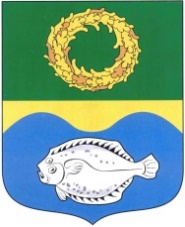 ОКРУЖНОЙ СОВЕТ ДЕПУТАТОВМУНИЦИПАЛЬНОГО ОБРАЗОВАНИЯ«ЗеленоградскИЙ ГОРОДСКОЙ ОКРУГ» КАЛИНИНГРАДСКОЙ ОБЛАСТИКОНТРОЛЬНО-СЧЕТНАЯ КОМИССИЯЛенина ул., д. 20, Зеленоградск, Калининградская область, 238530тел./факс: (40150) 3-12-37 е-mail:sovet@admzelenogradsk.ruhttp://www.zelenogradsk.comЗаключение       на проект решения окружного Совета депутатов муниципального образования «Зеленоградский городской округ» «О внесении изменений в решение окружного Совета депутатов муниципального образования «Зеленоградский городской округ» от 21 декабря 2020 года № 39 «О бюджете муниципального образования «Зеленоградский городской округ» на 2021 год и плановый период 2022 и 2023 годов»10 ноября 2021 г.                                      		                                      г. ЗеленоградскКонтрольно-счетной комиссией муниципального образования «Зеленоградский городской округ» подготовлено заключение в соответствии с требованиями:-   статьи 264.4 Бюджетного кодекса РФ;- статьи 19 Положения о бюджетном процессе в муниципальном образовании «Зеленоградский городской округ», утвержденного решением окружного Совета депутатов МО «Зеленоградский городской округ» от 16.12.2015 г. № 330.Заключение подготовлено на основании данных:- проекта решения  окружного Совета депутатов муниципального образования «Зеленоградский городской округ» «О внесении изменений и дополнений в решение окружного Совета депутатов муниципального образования «Зеленоградский городской округ» от 21 декабря 2021 года № 39 «О бюджете муниципального образования «Зеленоградский городской округ» на 2021 год и плановый период 2022 и 2023 годов», внесенного на рассмотрение администрацией муниципального образования «Зеленоградский городской округ» за вх. 315 от  25.10.2021 года.Проектом решения предлагаются следующие изменения в бюджет:Плановые показатели по доходам и расходам бюджета Зеленоградского городского округа предлагается: Увеличить: доходы на 2021 год на + 63530,54 тыс. рублей за счет налоговых и неналоговых доходов (+30000,0 тыс. рублей) и безвозмездных поступлений (+33530,54 тыс. рублей);расходы на 2021 год на + 55 251,11 тыс. рублей. Предлагается утвердить следующие основные характеристики бюджета на 2021 год:общий объем доходов бюджета 2 098 340,11 тыс. руб., в т. ч.:          -     налоговые и неналоговые доходы в сумме 897 474,30 тыс. руб.;          -     безвозмездные поступления в сумме 1 200 865,81 тыс. руб.;общий объем расходов бюджета – 2 155 538,11 тыс. руб.дефицит бюджета уменьшился и составляет 57 198,00 тыс. рублей.Резервный фонд увеличивается до 15000,00 тыс. рублей.          Дополнительно предлагается внести следующие изменения в текстовую часть проекта решения:-  пункт 14 предлагается дополнить абзацем четвертым следующего содержания:«Предоставить субсидию на обеспечение мероприятий по организации теплоснабжения (оплата топливно-энергетических ресурсов (угля)) в размере 7 195 227 (семь миллионов сто девяносто пять тысяч двести двадцать семь) рублей 00 копеек, а также на обеспечение мероприятий, связанных с короновирусной инфекцией и предотвращением ухудшения экономической ситуации, в целях обеспечения бесперебойного отопительного сезона 2021-2022 гг. (оплата топливно-энергетических ресурсов (угля)) в размере 3 036 037 (три миллиона тридцать шесть тысяч тридцать семь) рублей 00 копеек  муниципальному казённому предприятию муниципального образования «Зеленоградский городской округ» «Теплосеть Зеленоградского городского округа»;Предоставить субсидию муниципальному казённому предприятию муниципального образования «Зеленоградский городской округ» «Водоканал Зеленоградского городского округа» на возмещение недополученных доходов ресурсоснабжающим организациям, осуществляющим деятельность на территории муниципального образования "Зеленоградский городской округ", в связи с государственным регулированием тарифов в сумме 6 000 000 (шесть миллионов) рублей 00 копеек, а также на обеспечение мероприятий по организации водоснабжения, водоотведения (оплата топливно-энергетических ресурсов (электроэнергии)) в сумме 2 062 564 (два миллиона шестьдесят две тысячи пятьсот шестьдесят четыре) рубля 00 копеек».- в пункте 18 предусмотрено изменение объема бюджетных ассигнований, предусмотренных на капитальные вложения за счет средств местного бюджета на 2021 год, цифры «265504,09» заменить цифрами «269645,27». ДоходыНалоговые и неналоговые доходыИзменения налоговых и неналоговых доходов представлено в таблице 1                                                                                                        Таблица 1Безвозмездные поступленияИзменения представлены в таблице 2:Таблица №2РасходыРаспределение изменений расходов бюджета уточняется по следующим муниципальным программам и непрограммным расходам:Муниципальная программа "Эффективное муниципальное управление"     + 2461,64 тыс. рублей;Муниципальная программа "Развитие образования" +18 892,57 тыс. рублей;Муниципальная программа "Развитие культуры" +7895,67 тыс. рублей;Муниципальная программа "Развитие жилищно-коммунального хозяйства муниципального образования "Зеленоградский городской округ" +12585,32 тыс. рублей;Муниципальная программа "Развитие сельского хозяйства и сельских территорий МО "Зеленоградский городской округ" +1927,18 тыс. рублей; Муниципальная программа "Развитие гражданского общества" +791,35 тыс. рублей;Муниципальная программа «Безопасность» +2423,07 тыс. рублей.Муниципальная программа "Модернизация экономики, развитие курорта и туризма, транспортного обслуживания населения, градостроительной деятельности и управления муниципальными ресурсами в муниципальном образовании "Зеленоградский городской округ" +4859,74 тыс. рублей;Муниципальная программа "Ремонт и строительство автомобильных дорог в сельских населенных пунктах муниципального образования "Зеленоградский городской округ" +15738,94 тыс. рублей;Муниципальная программа "Благоустройство территории муниципального образования "Зеленоградский городской округ" +32486,2 тыс. рублей;Муниципальная программа МО "Зеленоградский городской округ" по энергосбережению и повышению энергетической эффективности +11639,53 тыс. рублей;Муниципальная программа «Социальная поддержка населения муниципального образования «Зеленоградский городской округ» уменьшается на 334,26 тыс. рублей;Муниципальная программа «Профилактики и безнадзорности, и правонарушений несовершеннолетних на территории муниципального образования «Зеленоградский городской округ» уменьшается на 100,0 тыс. рублей;Муниципальная программа «Обеспечение жильем молодых семей на территории муниципального образования «Зеленоградский городской округ» уменьшается на 982,46 тыс. рублей.Муниципальная программа «Формирование современной городской среды муниципального образования «Зеленоградский городской округ» +395,13 тыс. рублей;Муниципальная программа «Архитектурная подсветка зданий в городе Зеленоградске» уменьшается на 799,0 тыс. рублей;Непрограммное направление расходов уменьшается  на 54629,51 тыс. рублей.Таким образом, в результате предлагаемых изменений:       -    прогнозируемый общий объем доходов бюджета Зеленоградского городского округа составит – 2 098 340,11 тыс. рублей;     -      общий объем расходов бюджета Зеленоградского городского округа составит – 2 155 538,11 тыс. рублей;     -  предельный размер дефицита бюджета Зеленоградского городского округа составляет  57 198,00 тыс. рублей.Председатель                                                                                                     И.С. АфанасьеваСтатья доходов (указываются изменяемые статьи)Утвержденные назначения в соответствии с решением №75 от 23.06.2021Предлагаемые измененияВеличинаизмененияСтатья доходов (указываются изменяемые статьи)Утвержденные назначения в соответствии с решением №75 от 23.06.2021Предлагаемые измененияВеличинаизмененияСтатья доходов (указываются изменяемые статьи)Утвержденные назначения в соответствии с решением №75 от 23.06.2021Предлагаемые измененияВеличинаизмененияСтатья доходов (указываются изменяемые статьи)Утвержденные назначения в соответствии с решением №75 от 23.06.2021Предлагаемые измененияВеличинаизмененияСтатья доходов (указываются изменяемые статьи)Утвержденные назначения в соответствии с решением №75 от 23.06.2021Предлагаемые измененияВеличинаизмененияНалоговые доходы  470 119,30490 119,3020 000,00Налог на имущество142 000,00    162 000,0020 000,00Земельный налог80 000,0100 000,020 000,0Земельный налог с организаций52000,0072000,0020 000,0Неналоговые доходы397355,00407355,010 000,00Доходы от продажи материальных и нематериальных активов70000,0075000,005 000,0Доходы от продажи земельных участков, находящихся в собственности городских округов ( за исключением земельных участков муниципальных бюджетных и автономных учреждений)25000,0020000,0-5000,0Доходы от продажи земельных участков, государственная собственность на которые не разграничена и которые расположены в границах городских округов15000,025000,010000,0Штрафы, санкции, возмещение ущерба21388,023388,02 000,0Прочие неналоговые доходы 8000,0011000,03 000,00Всего доходов867474,30897474,3030000,0Статья доходов (указываются изменяемые статьи)Утвержденные назначения в соответствии с решением№ 85 от 25.08. 2021г.Предлагаемые изменения в соответствии с проектом решенияВеличина измененияБезвозмездные поступления от других бюджетов бюджетной системы РФ1 165 953,971 192 914,1926 960,22Дотации бюджетам бюджетной системы РФ64 442,0071 539,957 097,95Субсидии бюджетам бюджетной системы Российской Федерации (межбюджетные субсидии) 642 516,76    648 528,516 011,75Субсидии бюджетам городских округов на организацию бесплатного горячего питания обучающихся, получающих начальное общее образование в государственных и муниципальных образовательных организациях 17909,6117998,5088,89Субсидия бюджетам городских округов на реализацию мероприятий по обеспечению жильем молодых семей756,00604,80151,2Субсидии бюджетам городских округов на обеспечение комплексного развития сельских территорий3 715,885 049,571 333,69Субсидии бюджетам городских округов на со финансирование капитальных вложений в объекты государственной (муниципальной) собственности в рамках обеспечения комплексного развития сельских территорий33 792,1029186,31-4 605,79Прочие субсидии бюджетам городских округов77 104,4386 450,599 346,16Субвенции бюджетам бюджетной системы РФ398 012,83411 519,6313 506,8Субвенции бюджетам городских округов на выполнение передаваемых полномочий субъектов РФ387 630,87401 471,9313 841,06Иные межбюджетные трансферты60982,3861 326,10343,72Прочие межбюджетные трансферты, передаваемые бюджетам городских округов39 348,7439 692,46343,72ПРОЧИЕ БЕЗВОЗМЕЗДНЫЕ ПОСТУПЛЕНИЯ230,02 363,382 133,38Прочие безвозмездные поступления в бюджеты городских округов230,02 363,382 133,38Всего доходов1 167 335,27 1 200 865,8133 530,54